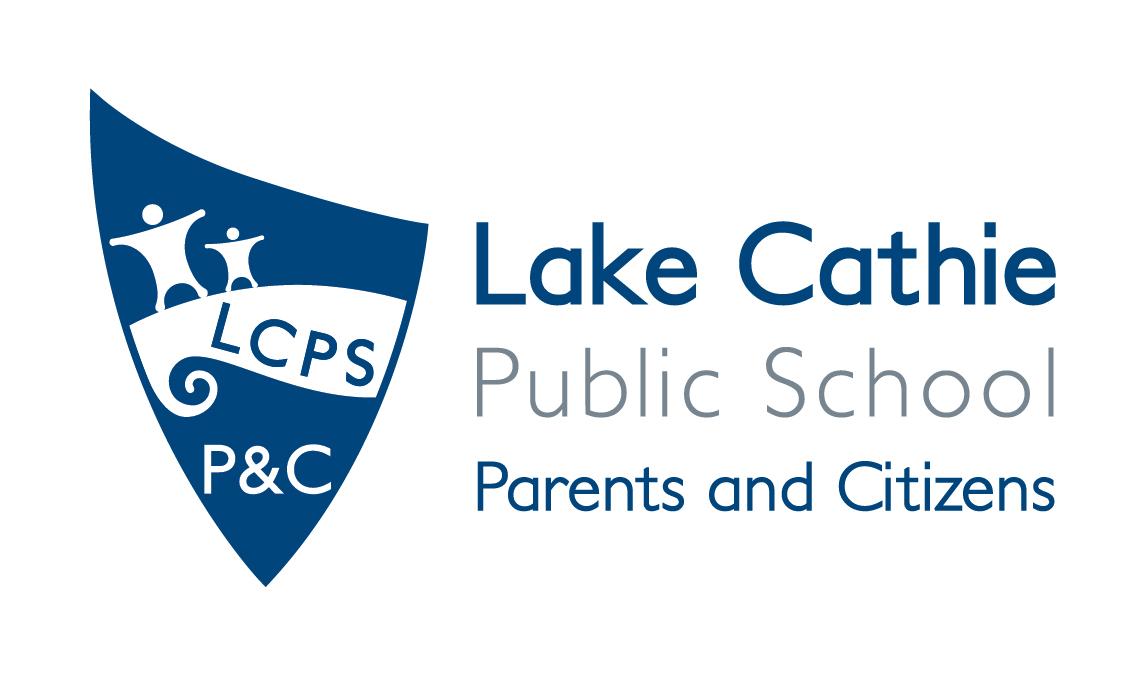 MEETING DETAILSMEETING DETAILSPurposeP & C MeetingDate and TimeTuesday 1st August 2023        Opened   6:30pm     Closed 8:25pm LocationLCPS Library AttendanceAs per attendance book Minutes:  Julia James ITEMS ACTIONMinutes of previous meeting reviewed Minutes accepted – BecSeconded – Jacqui Business arising Electronic Sign – Feedback as of today replaced under warranty. Jock thinks this will happen soon. Danny Dunbar – Help with funds for community involvement to help with supported learning to engage in sports. Help fundraise and organisations have pledged certain amounts already.Mums mingle – Hosted the mingle it was amazing, fun night, looking forward to the next one. $1500 raised 30 tickets were sold. Concreting painting ideas – Lou has reached out and is chasing quotes on stencils. Home School Liaison officer – Constable Wendy or a different provider engaged to come into the school to deliver e-safety. Jock will investigate this and into the future run something for parents if there is an interest. Pavers – placement – Parents are suggesting inside the school where students and parents can see them every day. Low traffic area so they aren’t damaged. We may want to add to them in the future. They need to be placed where they won’t be built over. Assets also must also approve. Susie moved a motion to meet with Jock and walk around the school to decide placement. Craig, Lou, Jacqui, Bec and Jock to meet at 8:15 Thursday 3rd  New reports feedback - Much easier to read, happy to receive digital reports. Parents can read and understand.Sheree to approach OOSH re money towards play equipment. Bec spoke with the area manager and will arrange a time moving forward. Location will matter. Licence renew for another 2 years and then it will go back to tender. Library Bags for Uniform shop - Bec will get a sample ready, and some quotes and Jock can provide graphics if neededPresident’s ReportHello and welcome to our team, thank you all for coming we do appreciate it.Welcome back to Jock, we hope you and Michelle had a fantastic holiday and are all recharged and eager for the second half of the year. I would just like to thank Nikki again for her support in term 2We have had a busy end of term 2 with the Mums Mingle which was received well by those who attended. It was a lovely night, very relaxed, no judgement happy environment and most ladies couldn't wait to do it again. Thank you, Louise, Shree and Jackie, for all your hard work in making this happen.Breakfast Club - thank you to have volunteers who juggle the early morning wake up and children, we are very grateful to have your support. Thank you again to Lake Cathie Bakery and Kenny Littles for your support and we welcome Woollies to the donation list. They are providing five times 3 litre bottles of milk each week. The children are still super keen for Tuesday morning breakfast, and we are getting lots of little helpers asking if they can help which is great.Naidoc Week - We had a lovely morning on the 27th of June with bacon and egg rolls it was a huge morning with our normal breakfast club commitments and to host a BBQ. Thank you to Jackie for the donation of approximately 60 eggs and to Woollies for the donation of bacon and sauces. We purchased the buns from the bakery. It was so nice to give Mr H the morning off. Thank you to Mark Jutinder and Jackie’s brother for cooking up a storm and to Jackie and Rochelle for working hard outside with me. I really appreciate all the effort; we didn't make a lot of money, but this was about presence and respect to the Aboriginal community. Finally thank you to the school for putting together a great morning.Colour Run - I'd like to thank Jo Harris for working with me on this and taking the ideas to staff. Now we as a group can vote and work together to see the approach, we take on this. The date that has been approved is week 9 Friday the 15th of September. We can have the colour run and some food stores, no other things as it becomes too much like the year 6 day. We can talk about food stalls ideas and a flyer and we want the whole school and families invited to rebuild school community spirit.Book Week – Thursday the 24th of August the P&C has been asked/invited to host maybe a cake store. Kylie will do the BBQ and I have offered to help in any way as BBQs are hard work for us.Pavers - Pavers are here and waiting to be laid we need to now vote on a location where they will be placed. Feedback is within school grounds.P&C Information Booklet - I'm sitting with Ann on Thursday to update the booklet and take off advert for uniform and canteen. We will keep it there for volunteers, but I am wondering if we keep the Trivia Night? Photos will be updated of The Breakfast Club and Mother’s Day stall. Any other ideas please let me know.I touched base with Kayne and Som in regard to Grandparents Day. It has been a while since we hosted one the girls and I looked at dates and we were going to take it to the staff and maybe look at term for first formal assembly, but we'll confirm closer.Grants – I Have spoken to Kendall op shop and they do grants for community-based things she didn't have any forms left but I'll keep stopping past and checking over the coming months. Will be great to apply for something. I have investigated a few club grants. Port City, Port Panthers, Laurieton Services Club, IGA and Pycon. I don't have a lot of time to do this and it’s not my background, but with some assistance I'm happy to give it a go. If anyone has any suggestions or ideas, they have heard of please reach out and share. Any financial help would be great give us more options of equipment of any kind.OOSH - As stated in business arising once, we know more info about playground, I'll make contact and make an appointment next week or to propose financial support.Thank you to Craig for coming last Tuesday night and looking over playground equipment, we understand it was a big ask. At the end of last term Jock had mentioned we as a group look over the equipment, we ticked a few ideas but can't wait to see what you all thought.Father's Day stall - We have potential dates in Tuesday and Friday if that suits the school. I have questions on wrapping. I'll talk with Sheree and she can organise the communication like mother’s day but maybe we can meet up for those who it suits and those who can't can take gifts home just as an idea. Treasurer’s ReportMain Account:            $28299.85General Account        $1553.81  Savings Account        $18641.68TOTAL                       $48,495.34$400 to be banked.$114.10 on hand$200 float for Father’s Day Owe $250 for the father day stall.Owe $855 for insurance. Principal’s ReportPrincipal’s Report P&C Tuesday 1 AugustMany thanks to Mrs Nicky Osborne and the LCPS Executive Team for steering the ship so well whilst I was on leave last term.Pavers should be laid ready for the Book Week Open Day/Education Open Day celebrations on Thursday 24 August (Week 6)School covering the BBQ but could do with a helper on the BBQ if possible. P&C to provide/sell cakes etc? Small fundraiser??   Canteen can provide Tea and CoffeeBernadette Ainsworth could do with some help with the Bookfair in the Library if possibleFacilities and Applications UpdateRainbow Beach Sporting Fields to be officially opened on Monday 14 August at 11.30am without the sporting fields being finally ready.  Carparking, playground and all-weather court will be available.  We will select a group of students to go over and be part of the official opening.Troy Brooks from the Asset Management Unit will be at school on Thursday 3 August for the next layer of organisation for the playground equipment.Crossing Supervisor – sitting with the Minister of Transport and hopefully approval.School Chaplain / Wellbeing Officer application for funding support for 4 years.Future EventsTrivia Night Sat 19 August – Consultation with P&C Executive around the BYO status of the night as a courtesy discussion.Grandparents’ Day – Monday 30 OctoberPresentation Day Thursday 7 DecemberPossible date for School “Reopening” 2023 or 2024 in line with the 10th year of LCPS operation.  Open discussion.FundraisingFather’s Day Stall dates.29th of August and 1st of September Sarah and Craig have asked about wrapping.Sheree to organise wrapping. Colour Run updates - Jo Harris is working on this with Bec.Week 9 Friday the 15th of September Colour run and food stalls.Back to the children maybe just a gold coin donation$800 approximately for the powderInvitation in the bags Note through school Bytes – Bec will approach Rachael to get this organised Op out for medical reasons Early lunch through to afternoonJust to have fun!!Cover the event for kids that don’t have shirts. Halloween Disco Date - On HalloweenGeneral BusinessP&C meeting times – Earlier option to suit people 6pm? Sheree to put a pole on the P&C FB Page School Pick up clip boards/ parenting gatherings - minutes. Trivia Night - all P&C branding removed. – Schools are allowed to do fundraising. They are not allowed to write receipts because the school is not a charitable organisation. Soap in bathrooms – Working on getting the foam dispensers and look at the option of hand dryers. Playground equipment - Troy is coming on Thursday, seeing the site, what is suitable, Assets will put in the tender on the school behalf. Jock has student feedback.P&C small group to work with Jock.10th of August 1pm onwards Melissa, Bec, Jacqui, Louise and GraigPanel Rep: Jacqui will represent the P&C on this panel. Date 25th and 1st of September Marquees for sports carnivals – Mid Coast Uniforms – 4 colours for sports houses. School Name, House Names and on the back donated by the P&C 2023Presented at the Presentation Day Proposed by: ShereeSeconded by; JacquiJock and Sheree to discuss and the school will support with costing. P&C agrees to pay up to $6000Grants – Kendall Op Shop - Community based grants. Laurieton services, Port City Bowling, IGA, Pycon. All opening soon. Grandparents Day – Term 4 potentially week 5 – Monday the 30th of OctoberP&C Booklet – Bec will update with Anne. Take off the canteen and the uniform shop. Bulk will still stay the same.  Book Week/ Education week/open classrooms/Book Fair - Thursday the 27th of August. P&C to provide a Cake stall. Will provide a template to families. Template can be sent through School Bytes. Blank ones in the office for those that cant print.Breakfast Club – News Paper recognition for our donating companiesBonny Hills and Lake Cathie progress association External Validation – Karin and Katy presented the school evidence that they will show the panel next week. Karin shared some slide decks of some of the school report. Upcoming MeetingsSeptember 5th 